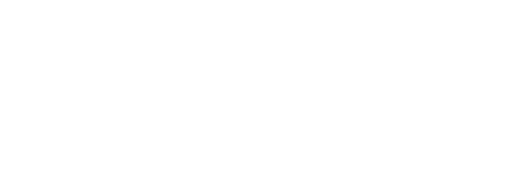 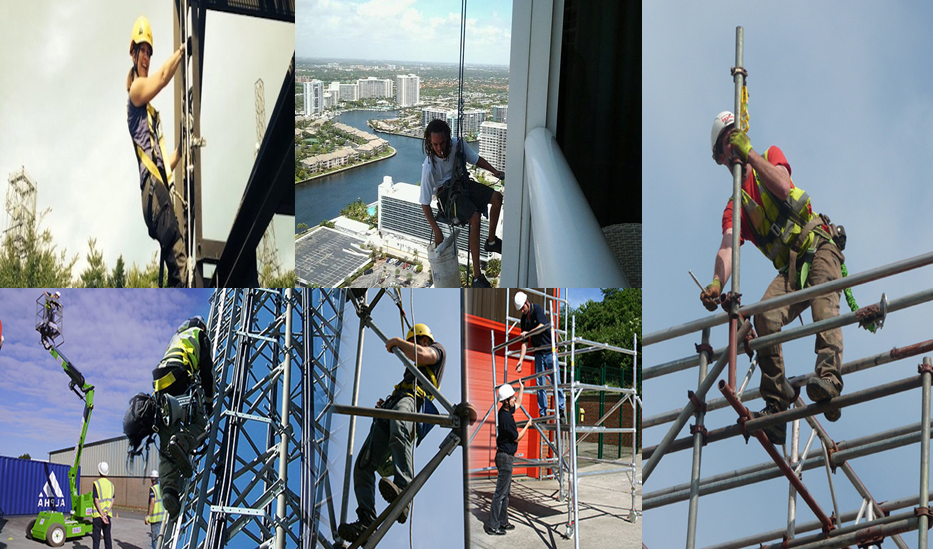 Contents											Page NumberIntroduction										3Training										3Work Equipment									3-4Risk Assessment 									5-7Key Health and Safety Points								8Flowcharts										9-10Additional Information								11Appendices	Appendix 1: INFO 025A Working at Height Toolbox Talk                                       12-13Appendix 2: INFO 025B Ladder Toolbox Talk                                                          14-15Appendix 3: FORM 025A Ladder Inspection Form                                                     16Appendix 4: FORM 025B Portable Ladders and Stepladder Inspection Checklist	17-20Appendix 5: FORM 032A Toolbox Talk attendance record                                        21        Introduction The aim of this document is to identify the principal risks to the health and safety of employees, contractors and the members of the public arising from working at height and specify the general precautions that must be taken to eliminate or reduce these risks. For the purposes of this guide the term ‘working at height’ refers to activity (above or below ground) that requires some form of access equipment to get to/from the work area e.g. a ladder or scaffolding or where the task is at height e.g. roof work.Any work activities that require working at height will require specific risk assessments and documented methods of work.There are specific legal requirements, duties and responsibilities contained within the Work at Height Regulations 2005, the Construction (Design and Management) Regulations 2007 and the Management of Health and Safety at Work Regulations 1999.TrainingAll staff must be provided with sufficient instruction, training (Level 1 minimum) or supervision to be able to carry out their work safely.Managers, Supervisors and Clerks of Works should have sufficient experience or training to be able to identify the hazards involved in the work activity and to be able to put in place measures to reduce the chances of injury.Any employee who is required to carry out risk assessments for activities involving working at height should as a minimum have attended the Level 2 training modules.Any employee who is required to use work equipment including ladders, step ladders, mobile towers, scaffolding etc must be specifically trained in its safe installation/use. Training records must be kept and maintained.Example toolbox talks and an attendance record are provided in Appendix 1, 2 and 5: - Appendix 1 INFO 025A Working at Height Toolbox Talk Content- Appendix 2 INFO 025B Ladder Toolbox Talk Content- Appendix 5 FORM 032A Toolbox Talk attendance recordWork EquipmentThe term ‘work equipment’ applies to any ladder, fixed or mobile scaffolding, powered access equipment, ropes, pulleys, harnesses and fall-arrest systems.All work equipment must be suitable for the purpose and maintained and repaired or renewed when damaged.Where the safety of work equipment is dependent on proactive inspection and maintenance, a programme should be established for a competent person to carry out the necessary works (e.g. ladder and lifting equipment inspections).Maintenance and inspection records must be kept. Ladder inspection forms are available in Appendix 3 FORM 025C Ladder Inspection Form and Appendix 4 FORM 025B Portable Ladders and Stepladder Inspection Checklist.RISK ASSESSMENT FOR WORKING AT HEIGHT* Complete form to make specific to your work location and activities.Name of Assessor:										       	Date:Position:									                 	Review Date:Managers Signature: 									Date:Key Health and Safety Points Managers, Supervisors and Clerks of Works must ensure that:Risk assessments have been carried out for the activity and location.Decisions on work methods must be fully researched and follow existing best practice.Permits to Work are prepared where necessary.Suitable levels of supervision are in place.All employees or contractors work in accordance with the adopted safe working practices and procedures that have been identified in the risk assessment.Employees are provided with sufficient levels of information, instruction, training and/or supervision.All accidents, incidents, near misses and problems are reported and recorded as soon as possible.All work equipment and personal protective equipment is maintained to a safe condition.Employees wear all Personal Protective Equipment that has been provided for the activity.Members of the public are kept well clear of any hazardous operation/area.All hazards are eliminated or minimised to reduce the risk of injury.	All necessary documentation is maintained.Employees must ensure that:They adhere to the adopted safe working practices and procedures.All accidents, incidents or near misses are reported to their manager or supervisor as soon as possible.They immediately bring to the attention of their manager or supervisor any uncontrolled hazards.They use work equipment in the correct manner and report any defects to their manager or supervisor.	They wear any Personal Protective Equipment that has been provided for their safety and report any defects to their manager or supervisorThey do not endanger themselves or others.Hierarchy of Controls Work at Height flowchartAdditional Information Reference DocumentationHealth & Safety Executive website: Work at Height & ConstructionThe Construction (Health, Safety and Welfare) Regulations 1996Provision and Use of Work Equipment Regulations 1998HSG150 Health and Safety in ConstructionAppendices Appendix 1 INFO 025A Work at Height Toolbox TalkWork at Height Toolbox TalkWhat is ‘Work at Height?’- A place of work where a person is likely to be injured falling from it, even if it if it is above or below ground level. Any work at height has the potential for injury.As an employer in control of the work we must do all that is reasonably practicable in terms of time trouble and cost to prevent anyone falling from height. We must:Plan and organise the work.Provide suitable equipment for work at height and make sure it is inspected, maintained and safe to use (i.e. scaffolding with handrails, toe-boards etc).Protect everyone on site from falling objects.Take the weather into account and provide adequate lighting.Provide information, training and instruction to all workers.Check all scaffolding and access equipment to ensure that is safe to use.Clearly identify and separate scaffolding and access equipment which has not been checked or signed-off as being safe to use.Employees must:Report safety hazards to their Line Manager.Properly use any equipment supplied for their use, following the instructions, advice and training given.Follow the correct working procedure.Short-cuts or by-passing of any safety equipment will not be tolerated and disciplinary action may be taken if this is found to be the case.Inform their Line Manager if they are unsure about any control measures or they think there is a safer way of working.In practice this means:Ladders must be inspected and checked for suitability prior to use.Access scaffolds must be built and regularly inspected by competent people either internally or by an external competent contractor.Access scaffolds must be used properly. Do not move handrails or toe-boards, do not stand on handrails or remove sections to get access, do not leave loading bay gates open.Access ladders must reach at least 1m above landing platforms and be tied and footed before they are used.Tower scaffolds must be erected and inspected by a competent person.Tower scaffold must not be moved with people on them.Tower scaffolds must be locked and prevented from moving when being used.Tower scaffold wheels must not be unlocked when the tower is in use. The only time they should be unlocked is when the tower is being moved.Outriggers must not be removed.Mobile work platforms must only be used on sound level surfaces by trained people.Mobile work platforms must not be overloaded.Harnesses must only be used as instructed and as an absolute last resort. Never clip a harness to a tower scaffold.Even a very short fall on to steel starter bars, pipework, machinery, or hard surfaces can result in serious injury and even death. The risk of falls from height must be avoided by the implementation of safe working procedures, hand railing, toe-boards and secure fencing. Falls MUST be prevented.Appendix 2 INFO 025B Ladder Toolbox Talk Ladder Toolbox TalkPeople fall from ladders for various reasons, including:Foot slipped on rungSlipping while carrying tools or materialsSlipping while climbing the ladder in wet weatherMissed footingObstruction part way or materialsLost gripStruck by falling materialOverbalancedJumping off or onto ladders Over-reachingLack of understanding/trainingYou are responsible for reducing the risk of falling by:Using a safer method to access to the task ideally a working platform.Only ever use a ladder for a simple short term task (no longer than 30 minutes).Make sure that the ladder cannot slip.For a leaning ladder, you should secure it (e.g. by tying the ladder to prevent it from slipping either outwards or sideways) and have a strong upper resting point, i.e. do not rest a ladder against weak upper surfaces. Keep rungs of the ladder and footwear clean.Use both hands when climbing or descending.Where possible Ladders should be staked to prevent slipping outwards and sideways.Set ladders at the correct angle, 300mm out to every 1,200mm up. (1 out to 4 up)Always check your ladders before and after use, and report all defects immediately.Never use a make-shift ladder from other materials.Do not use ladders with cracked or broken rungs or other defects. If your ladders are damaged report this to your line manager immediately.Do not over-reach from a ladder - always move it.Do not stand a ladder on a drum or box, or other unsteady base.Never overload a ladder. Ensure the ladder is supported on a firm and level base. Do not use ladders that are too short. Ladder access to landings must extend 1.1m above landing area.Do not obstruct the access onto or off a ladder by leaving materials or rubbish at the top or bottom.Do not paint a ladder, as this hides any defects. A damaged ladder should not be used. Take it to a manager who will arrange for it to be taken out of use and either destroyed or returned to our supplier.Step LaddersBefore use, you should always check the conditions of:Treads – ensure they are firmly fixed and not damagedStiles – ensure there are no cracks, splits or visible damageHinge arrangement to ensure they are sturdy and without damageRestraining rope or clasp between legs – ensure they are present, working and the locks are in placeDamaged step ladders should not be used. Take them to a manager who will arrange for them to be taken out of use and either destroyed or returned to our supplier.Working from Step LaddersThey must only be used from a firm level base.Work facing on to the task - not facing to the side of the task.Always consider the work that requires being undertaken. Then ask; could the work be completed from a mobile platform or other safer means of access instead?Work should not be completed from further than two thirds up step ladders (a hand hold is required) Boards must not be slung between treads on steps to provide working platform. The treads are not designed for this type of loading. A one board wide platform is not a safe working platform.Ladders and step ladders must only be used for very short duration and for very simple tasks. They should not be used where other forms of working platform (mobile elevated work platforms, scaffold towers etc.) can be used. Appendix 3 FORM 025A Ladder Inspection FormLadder Inspection FormThis checklist confirms that the operative has completed his daily checks and that the ladder or stepladder is in good order. Any defective piece of equipment must be taken out of use immediately and reported to your line manager. Arrangements must be made for the defective equipment to be repaired or replaced.  Appendix 4: FORM 025B Portable Ladders and Stepladder Inspection ChecklistInspection Checklist NOTE: Equipment which fails must be taken out of use immediately and prominently labelled until repaired or disposed of.Appendix 5: FORM 032A Toolbox Talk attendance record Policy SchedulePolicy SchedulePolicy SchedulePolicy owner and leadODHR:  Health and SafetyODHR:  Health and SafetyConsultationTrade unionsDate:  September 2021ConsultationCCFDate: September 2021ConsultationCMTDate: N/AEquality Impact AssessmentNot ApplicableNot ApplicableApproving bodyH&S Board H&S Board Date of approvalJuly 2021July 2021Date of implementationSeptember 2021September 2021Version numberVersion 3Version 3Related documentsCodes of Practice: 002, 007, 020, 021, 022, 023, 027, 032Codes of Practice: 002, 007, 020, 021, 022, 023, 027, 032Review intervalAnnualAnnualDirectorate:                                             Directorate:                                             Directorate:                                             Directorate:                                             Directorate:                                             Directorate:                                             Service/Location:Service/Location:Service/Location:Service/Location:Task:Task:HazardHazardTo WhomBefore Controls Before Controls Before Controls Existing Controls(Add, delete and expand controls as appropriate)After ControlsAfter ControlsAfter ControlsAction RequiredBy Whom and WhenActivity/equipment/ process etc.Harm/  possible injuryTo WhomLikelihood
(L)Severity
(S)Risk Rating
(LxS)Existing Controls(Add, delete and expand controls as appropriate)Likelihood (L)Severity (S)Risk Rating (L*S)Action RequiredBy Whom and WhenWork Equipment:LaddersDeath & Serious Injury, from collapse, falls and falling objects.User and others4520Training, instruction & supervision; Maintenance & inspection (detail);Securing ladder; Separation of work area and pedestrians; Method statements (list);Barriers; Signage.Fixed scaffoldingDeath & Serious Injury, from collapse, falls and falling objects.Users and others3515Training, instruction & supervision; Maintenance & inspection (detail); Toe-boards; Netting; Separation of work area and pedestrians; Method statements (list); Barriers; Signage.Mobile scaffoldingDeath & Serious Injury, from collapse, falls and falling objects.Users and others3515Training, instruction & supervision; Maintenance & inspection (Detail); Out-riggers;Separation of work area and pedestrians;Method statements (List):Barriers;Signage.Work Equipment Powered access equipment  (e.g. scissor lifts)Death & Serious Injury, from collapse, falls and falling objects.Users and others3515Training, instruction & supervision; Maintenance & inspection (detail); Out-riggers; Separation of work area and pedestrians; Method statements; Barriers; Signage.Ropes, pulleys, harnesses and fall-arrest systemsDeath & Serious Injury, from failure and falls. Users3515Training, instruction & supervision;Maintenance & inspection (detail); Separation of work area and pedestrians; Method statements; Barriers;Signage.Roof work etcDeath & Serious Injury from falls and falling objects.Worker and others5315Training, instruction & supervision; Identify fragile surfaces, Maintenance & inspection (list); Barriers & edge protection;Fall–arrest systems; Harnesses; Separation of work area and pedestrians; Method statements; Signage.Date/TimeLadder TypeID No / MarkStorage location of ladder/sAre the ladders / step ladders safe to useYes or No?If no, please detail the faults identifiedSpecify whom the faults were reported toHave the ladders / step ladders been taken out of use Yes / NoDate repairscompleted or ladders destroyedName and job titleItemYes / NoYes / NoDefect(s)Action Required Immediate / Follow UpAction Required Immediate / Follow UpFollow Up Action Carried Out By / DateFollow Up Action Carried Out By / DateConstructionCompliant With British Standards. Any ladder used in a work environment should conform with BS/EN131 Professional standard Stiles Are the stiles:Free from being bowed or twistedFree from splinters, holes, tears, splitsFroeefrom corrosion, rot, mould, fungusFree from paint, chemicals or other contaminationRungs or TreadsAre the rungs/treads:All presentStraight & tight (cannot be moved by hand)Free from over wear with no cracks or dentsFree from corrosion, rot, mould, fungusFeet and End CapsAre the feet and end caps:All presesntSecure with no loose or missing fixingsFree from over wear  with tread in good conditionFree from splits, cracks or other damageFree from paint, chemicals or other contaminationBrackets, Hooks & CatchesFor leaning ladders only, are they:All thereWorking smoothly with no missing or damaged wear partsFree from corrosion, rot, mould, fungusFree from paint, chemical or other contaminationAre supporting stiles straight (not twisted out)Ladder FittingsLadder HingesFree from movementFree from damageTie Rods & Struts are all theresecurely fixedfree from damageRivets & Weldingall intact and secureRopes & Pulleysworking smoothly with no missing partsfree from damageropes free from fraying, cuts or wearLocking Bars(stepladders only)locks correctly, or anti-spray cords are intact & securedHand / Guard Railsintact & securely fixedAccess GatesIntact & securely fixedOn a step ladder is the platform distorted?StorageCorrect Support? ( should not be hung by the rungs)Protected To Prevent Damage?Secured To Stop ANY Unauthorised Use?<Insert Title> Toolbox Talk Record<Insert Title> Toolbox Talk Record<Insert Title> Toolbox Talk Record<Insert Title> Toolbox Talk RecordDelivered by:Date:Attendee NameJob title/Service AreaJob title/Service AreaSignatureIssueDateChanged byUpdates33/06/2021G.WatsonAdded FORM 025B Portable Ladders and Stepladder Inspection Checklist